Наша с вами задача по мере                воспитания ребенка – привить         ему полезные навыки, связанные с личной гигиеной.Имейте ввиду: то, что мы заложим в                               малыша сейчас, останется с ним на всю жизнь.  Давайте обсудим самые элементарные и в то же время     самые необходимые навыки – правила гигиены для детей.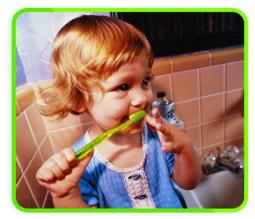   1. Чистим зубы. С 2-хлетнего возраста приучайте малыша чистить зубы. Научите ребенка ухаживать за зубной щеткой. Щетку ребенок должен тщательно вымыть (на  первых порах, конечно, с помощью взрослого) и поставить в  специальный стакан головкой вверх.Не нужно хранить щетки в пластмассовых футлярах. Футляром лучше пользоваться кратковременно, например, в поездках, поскольку щетка остается влажной, а в такой среде размножаются бактерии.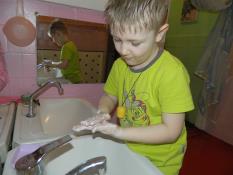 2. Умываемся. Как я уже неоднократно говорила, навык малыша нужно формировать на собственном примере. Вы уже наверняка показали ребенку, как управляться с зубной щеткой.Теперь покажите малышу, как вы моете руки, умываете лицо. Ведь все это также не менее важные правила гигиены для детей. Пусть ребенок вместе с вами помоет руки и лицо. Можно взять ароматное туалетное мыло и насладиться вместе с ребенком его ароматом. Ведь эстетическая сторона дела имеет очень большую воспитательную значимость.3. Расчесываемся. Приведение    своих волос в порядок тоже   относится к гигиеническим нормам для любого человека.  Расчешитесь сами, продемонстрируйте малышу, как это нужно делать. Конечно,    сразу толком ничего не получится,    но это вопрос времени. Главное для нас - сформировать полезную привычку расчесываться по утрам, а не ходить с неопрятной  головой полдня.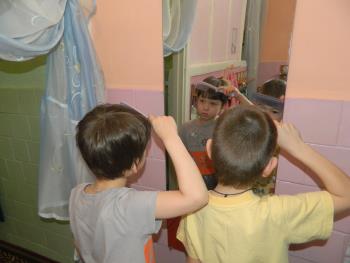 4. Регулярно стрижем ногти.   Ногти ребенку нужно стричь достаточно коротко для того, чтобы под них не забивалась грязь, но и не настолько коротко, что это будет вызывать у малыша неприятные ощущения и даже боль.На пальцах рук ногти стригутся с закруглением, чтобы острые углы     не царапались. Остригать ногти   нужно 1-2 раза в неделю. Ногти на ногах удобнее всего стричь после купания, когда они размягчаются. Ногти на ногах нужно стричь ровно, чтобы избежать в дальнейшем их врастания. При необходимости края ногтей можно обработать пилкой.Вот те немногие правила гигиены   для детей, которые должны  войти в                                привычку и остаться на всю жизнь.                             Еще несколько слов о предметах           личной гигиены малыша: зубная     щетка, мыло,   расческа, полотенце –  все это у ребенка должно                   быть индивидуальным и         храниться отдельно от личных принадлежностей взрослых.           Хорошо здоровым быть!Соков надо больше пить!Гамбургер забросить в урну,И купаться в речке бурной!!!Закаляться, обливаться,Спортом разным заниматься!И болезней не боясь,В тёплом доме не таясь,По Земле гулять свободно,Красоте дивясь природной!!!Вот тогда начнёте жить!Здорово здоровым быть!!!Муниципальное дошкольное муниципальное учреждение  детский сад №114Г. Рыбинск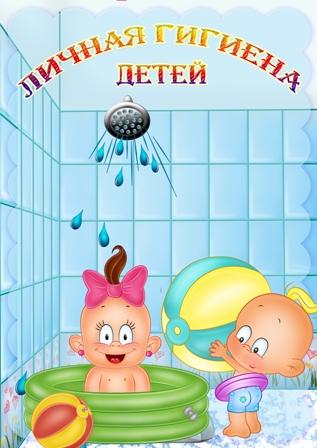 	2017 г.